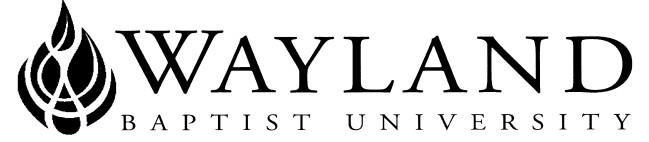 WAYLAND BAPTIST UNIVERSITYSCHOOL OF BEHAVIORAL & SOCIAL SCIENCES<<INSERT CAMPUS NAME>>Wayland Mission Statement:  Wayland Baptist University exists to educate students in an academically challenging, learning-focused, and distinctively Christian environment for professional success, and service to God and humankind.Course Title, Number, and Section:  HIST 5332 - Environmental History Term:  Spring 2018Instructor:  Dr. Kevin SweeneyOffice Phone Number and WBU Email Address: 806.291.1180.  sweeneyk@wbu.edu  Office Hours, Building, and Location: MF 8:00-11:00; TR 9:30-11:30 CST.Class Meeting Time and Location: virtualCatalog Description: Examination of environmentalism, conservation, and related issues; may be repeated for credit when the topic changes.There is no prerequisite for this course. Required Textbook(s) and/or Required Material(s) : Ted Steinberg, Down to earth: Nature’s Role in American History.Daniel G. Payne and Richard S. Newman, eds., The Palgrave Environmental Reader.Rachel Carson, Silent Spring.Optional Materials: Course Outcome Competencies: Upon completion of this course, students will be able to demonstrate an understanding of:The impact geographical factors have on shaping political, social, economic, religious and intellectual history and eventsChanging concepts of the natural environment and common critiques of man’s interaction with natureMajor developers of environmental philosophyImportant legislation affecting the environmentMajor environmental catastrophesCultural diffusionAttendance Requirements: External CampusesStudents enrolled at one of the university’s external campuses should make every effort to attend all class meetings. All absences must be explained to the instructor, who will then determine whether the omitted work may be made up. When a student reaches that number of absences considered by the instructor to be excessive, the instructor will so advise the student and file an unsatisfactory progress report with the external campus executive director/dean. Any student who misses 25 percent or more of the regularly scheduled class meetings may receive a grade of F in the course. Additional attendance policies for each course, as defined by the instructor in the course syllabus, are considered a part of the university’s attendance policy. A student may petition the Academic Council for exceptions to the above stated policies by filing a written request for an appeal to the executive vice president/provost.Plainview CampusThe university expects students to make class attendance a priority. Faculty members provide students a copy of attendance requirements. These are provided on the first day of class. Students in programs for which an outside agency (such as the Veteran’s Administration) has stricter attendance requirements will be subject to those requirements. In addition, the university registrar will provide each student affected a list of these regulations. The dean of the school must approve part-time and adjunct faculty class attendance requirements prior to syllabi distribution.WBUonline (Virtual Campus)Students are expected to participate in all required instructional activities in their courses. Online courses are no different in this regard; however, participation must be defined in a different manner. Student “attendance” in an online course is defined as active participation in the course as described in the course syllabus. Instructors in online courses are responsible for providing students with clear instructions for how they are required to participate in the course. Additionally, instructors are responsible for incorporating specific instructional activities within their course and will, at a minimum, have weekly mechanisms for documenting student participation. These mechanisms may include, but are not limited to, participating in a weekly discussion board, submitting/completing assignments in Blackboard, or communicating with the instructor. Students aware of necessary absences must inform the professor with as much advance notice as possible in order to make appropriate arrangements. Any student absent 25 percent or more of the online course, i.e., non-participatory during 3 or more weeks of an 11 week term, may receive an F for that course. Instructors may also file a Report of Unsatisfactory Progress for students with excessive non-participation. Any student who has not actively participated in an online class prior to the census date for any given term is considered a “no-show” and will be administratively withdrawn from the class without record. To be counted as actively participating, it is not sufficient to log in and view the course. The student must be submitting work as described in the course syllabus. Additional attendance and participation policies for each course, as defined by the instructor in the course syllabus, are considered a part of the university’s attendance policy.Statement on Plagiarism and Academic Dishonesty: Wayland Baptist University observes a zero tolerance policy regarding academic dishonesty. Per university policy as described in the academic catalog, all cases of academic dishonesty will be reported and second offenses will result in suspension from the university.Disability Statement: In compliance with the Americans with Disabilities Act of 1990 (ADA), it is the policy of Wayland Baptist University that no otherwise qualified person with a disability be excluded from participation in, be denied the benefits of, or be subject to discrimination under any educational program or activity in the university.  The Coordinator of Counseling Services serves as the coordinator of students with a disability and should be contacted concerning accommodation requests at (806) 291- 3765.  Documentation of a disability must accompany any request for accommodations.Course Requirements and Grading Criteria: There will be four book reviews each worth 100 points.  See the book review guidelines posted in the “Book Reviews” folder for the class on Blackboard.  Book Review 1 will be the choice of the student between The Columbian Exchange or Ecological Imperialism by Alfred Crosby;  Book Review 2 also gives the student a choice between The Big Burn by Timothy Egan, or Cadillac Desert by Marc Reisner; Book Review 3 will be Silent Spring by Rachel Carson, and Book Review 4 will be a choice between The Monkey Wrench Gang by Edward Abbey or The Celestine Prophecy by James Redfield.  Due dates for each review are published in the “Tentative Schedule” section of this syllabus.There will also be weekly discussion board posts requiring one response from the student worth 3 points a week and the student will create their own question from the weekly readings for 4 points a week and each student will respond to at least one other student’s post for 3 points a week.  Total discussion points equals 10 points per week for 100 points.  Note that there are 11 weeks in class, thus the extra ten points will be extra credit points.The University has a standard grade scale:A = 90-100, B = 80-89, C = 70-79, D = 60-69, F= below 60, W = Withdrawal, WP = withdrew passing, WF = withdrew failing, I = incomplete. An incomplete may be given within the last two weeks of a long term or within the last two days of a microterm to a student who is passing, but has not completed a term paper, examination, or other required work for reasons beyond the student’s control. A grade of “incomplete” is changed if the work required is completed prior to the last day of the next long (10 to 15 weeks) term, unless the instructor designates an earlier date for completion.  If the work is not completed by the appropriate date, the I is converted to an F.Student Grade Appeals:Students shall have protection through orderly procedures against prejudices or capricious academic evaluation. A student who believes that he or she has not been held to realistic academic standards, just evaluation procedures, or appropriate grading, may appeal the final grade given in the course by using the student grade appeal process described in the Academic Catalog. Appeals may not be made for advanced placement examinations or course bypass examinations. Appeals limited to the final course grade, which may be upheld, raised, or lowered at any stage of the appeal process. Any recommendation to lower a course grade must be submitted through the Vice President of Academic Affairs to the Faculty Assembly Grade Appeals Committee for review and approval. The Faculty Assembly Grade Appeals Committee may instruct that the course grade be upheld, raised, or lowered to a more proper evaluation. Tentative Schedule: Date			Topic			Reviews	Palgrave Reader	Down to EarthFeb 26-Mar 4	What is Environmental History?			Ch 22			March 5-11	Native People						Ch 7			Ch 1March 12-18	Spring BreakMarch 19-25	Colonization			Review 1 Due		Ch 5			Chs 4, 5 & 6Mar 26-Apr 1	Romanticism						Chs 9 & 10		Ch 3April 2-8	Antebellum America					Ch 11			Chs 4 & 5April 9-15	Industrialization		Review 2 Due		Ch 12			Chs 6 & 7April 16-22	Conservation						Chs 13 & 17		Ch 9April 23-29	Urbanization and Feeding America			Ch 16			Chs 10, 11 & 12Apr 30- May 6	Post WWII			Review 3 Due		Ch 19			Chs 13 & 14May 7-13	Move to Regulation					Ch 23			Ch 15May 14-19	Recent History			Review 4 Due		Chs 25 & 29		Ch 16	Additional Information: IMPORTANT DATES: 	Last day to drop: March 13				Last day to drop with "W": April 27				Last day to drop with "WP" or "WF": May 4http://catalog.wbu.edu